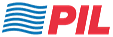 Date:        VESSEL CERTIFICATEThis is to certify that the carrying vessel is plying a conference / regular liner service permitted to enter into the port of destination in conformity with its law and regulations and is classified 100A1 by Lloyds Register of Shipping or Equivalent and entered with reputable P & I clubs.The carrying vessel is of steel constructions at the time of loading has complied with the International Safety Management standards, valid certificates are placed on board the respective vessels to certify that the vessel's are permitted to trade.                                                                     For PACIFIC INTERNATIONAL LINES (PTE) LTD                                                                     …………………………………………………………                                                                                                                                           As agents  VESSEL/VOYAGEYEAR BUILTFLAGCLASSVESSEL AGE LESS THAN